Partie E : Traitement de l’image par programmation ( Langage Python)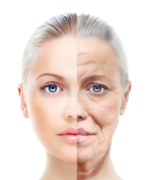 Peut-on toujours faire confiance aux photos que l’on voit sur les médias ou les réseaux sociaux ? Vous allez travailler sur les pixels d'une image “pomme.jpeg”en utilisant le langage de programmation Python. Préparation- Le fichier “pomme.jpeg” est à télécharger sur le site capneuronal. Ce fichier est à enregistrer dans votre espace en créant un dossier “SNT-prog-python” Quelle est la définition de cette image ? ............................Quelle est la résolution de cette image ? ............................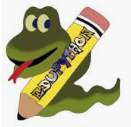 EduPython est un environnement python: un éditeur et un interpréteur dans lequel il est possible de coder (écrire un programme) et d’interpréter le code (exécuter le programme). Vous trouverez l’icone sur le bureau pour lancer EduPython. Tous les fichiers/programmes que vous allez réaliser sont à enregistrer dans le même répertoire que la photo.Pré-requis: Activité 1: Saisir le code suivant dans l’éditeur, le commenter dans le tableau. Enregistrer le fichier sous le nom “rvbpixel-1.py” dans le même répertoire que le fichier pomme.jpeg et lancer son exécution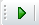 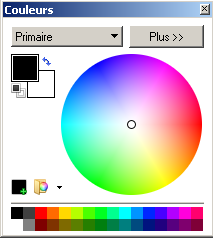 - Qu'est-ce qui s'affiche dans la fenêtre console ? ……………………………………- Ouvrir le fichier « pomme.jpeg » avec le logiciel paint.net :Cliquez sur plus de la fenêtre ci-contre et saisir les valeurs du rouge, vert et bleu. A quoi correspond la couleur proposée ? …………………......................................................................................................................................
- Modifiez le programme pour qu'il affiche les valeurs du rouge, du vert et du bleu du pixel de coordonnées (250,300). Vérifiez en vous déplaçant sur la photo sous paint.netActivité 2 : Saisir le code suivant, le commenter dans le tableau, l’enregistrer sous le nom «pomme-1pixel.py »  et lancer son exécutionRegardez attentivement le centre de l'image, agrandir l’image si 	De quelle couleur est le pixel modifié ? …………………..Attention, ce programme doit fonctionner quelque soit la largeur et la hauteur de l’image choisie !Réécrire les lignes modifiées ou ajouterTester votre programme sur l’image « orange.jpg » en le modifiant et en l’enregistrant sous le nom Réécrire les lignes modifiées ou ajouterEn utilisant le code suivant, construire le favicon « mario »Qu’est ce qu’un favicon ? ………………………………………………………………………………………………………………………………………………………………………………………………………………Activité 3 :Saisir, enregistrer le programme sous le nom  rvbpixel-1.py et tester le programme suivantVous devez respecter les décalages avec la touche tab à coté de la touche « a » ATTENTION : l'exécution de ce programme n'est pas très intéressante en soi, vous pouvez l'arrêter à tout moment en appuyant simultanément sur la touche Ctrl et sur la touche Cfrom PIL import Image img = Image.open("pomme.jpg") largeur_image=img.widthhauteur_image=img.height for y in range(hauteur_image): for x in range(largeur_image): r,v,b=img.getpixel((x,y)) print("rouge : ",r,"vert : ",v,"bleu : ",b) print("fin")Activité 4 : Saisir, enregistrer le programme sous le nompomme-chg-couleur-1.py et tester le programme suivantfrom PIL import Image img = Image.open("pomme.jpg") largeur_image=img.widthhauteur_image=img.height for y in range(hauteur_image): for x in range(largeur_image): r,v,b=img.getpixel((x,y)) n_r=v n_v=b n_b=r img.putpixel((x,y),(n_r,n_v,n_b)) img.show()Modifier le programme de façon à enregistrer la nouvelle image sous le nom pomme-couleur.jpg Attention, remplacer couleur par le nom de la couleur dans le nom du fichier.Appliquer ce programme, sur l’image perroquet.jpg. Recherchez la modification qui vous plait le plus puis enregistrer cette nouvelle image sous le nom perroquet-change.jpgActivité 5 : À partir du programme précédent et après avoir fait quelques recherches sur le "négatif d'une image", écrire un programme qui donne le négatif d'une image. 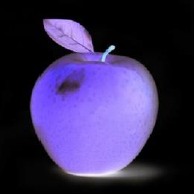 L’appliquer sur les images pomme et perroquet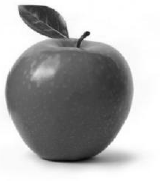 Activité 6 : Comme pour l’activité 5, écrire un programme qui transforme une "image couleur" en une "image en niveau de gris". NB : en Python pour avoir une division entière, il faut utiliser l'opérateur // à la place de l'opérateur /Activité 7 : Appliquons un filtre sur la pomme verteUn filtre rouge sur la pomme verte : seule la couleur rouge est visible, les autres couleurs sont noires..Un filtre cyan sur la pomme verte : seules les couleurs …………… et ……………….. sont visibles. La couleur ……………. est noire.Activité 8 : Modifiez qu’une partie de l’imageRecopiez votre programme :Activité 9 : Donnez libre court à votre imagination à partir de l’image perroquet.jpgPar exemple : - Cadre de autour de l’image plus foncé		- Une partie en négatif- Une partie en noir et blanc … Avant de commencer à écrire un programme qui nous permettra de travailler sur les pixels d'une image, il est nécessaire de préciser que chaque pixel a des coordonnées (x,y).Comme vous pouvez le constater sur le schéma ci-dessus, le pixel de coordonnées (0,0) se trouve en haut à gauche de l'image. Si l'image fait 800 pixels de large et 600 pixels de haut, le pixel ayant pour coordonnées (400,300) sera au milieu de l'image.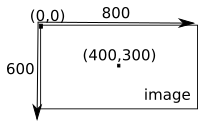 from PIL import Image Une bibliothèque, ici PIL, est un ensemble de fonctions regroupées et mises à disposition afin de pouvoir être utilisées sans avoir à les réécrire.Celles-ci permettent de faire : du calcul numérique, du graphisme, de la programmation internet ou réseau, du formatage de texte, de la génération de documents..img = Image.open("pomme.jpg")img.show()Image.open : ………………………………………………………..img             : ………………………………………………………..… .show()  : ………………………………………………………..largeur_image=img.widthhauteur_image=img.height... .width : ………………………………………………………..... .height: ………………………………………………………..r,v,b=img.getpixel((100,250)) getpixel : ………………………………………………………..print("rouge : ",r,"vert :",v,"bleu : ",b)print("Largeur x : ", largeur_image, "hauteur y:", hauteur_image)print : ………………………………………………………..from PIL import Image img = Image.open("pomme.jpg")largeur_image=img.widthhauteur_image=img.heightimg.putpixel((250,250),(255,0,0)) … .putpixel : ………………………………………………………..img.save("pomme-pixelr.jpg") ... .save : ………………………………………………………..img.show()… .show(): ………………………………………………………..Modifiez le programme afin de colorier en noir un carré de 3 pixels noirs de coté au centre de la photo et enregistrez le sous le nom «pomme-pourrie.py »from PIL import Image#Creation d'une image blanche RVB dimension 8x8Mario =Image.new("RGB",(8,8),(255,255,255))#definition d'une couleurrouge=(255,0,0)#remplissage de l'image pixel par pixelMario.putpixel((0,2),rouge)Mario.putpixel((7,7),(0,255,0))Mario.show()Mario.save("Mario.jpg")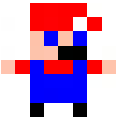 from PIL import Image#Creation d'une image blanche RVB dimension 8x8Mario =Image.new("RGB",(8,8),(255,255,255))#definition d'une couleurrouge=(255,0,0)#remplissage de l'image pixel par pixelMario.putpixel((0,2),rouge)Mario.putpixel((7,7),(0,255,0))Mario.show()Mario.save("Mario.jpg")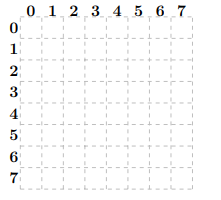 - Comment obtenir une pomme bleue ?Enregistrer la nouvelle image sous le nom pomme-bleue.jpgSaisir les 3 lignes modifiéesn_r= … n_v=… n_b=… - Quelle autre couleur pourrions-nous donner à la pomme ?Enregistrer la nouvelle image sous le nom pomme-………… .jpgSaisir les 3 lignes modifiéesn_r= … n_v=… n_b=… Peut-on modifier le fond noir et le rendre blanc  tout en ayant la pomme en négatif ? if …… == … :instructionelse :instructionFiltre rougeFiltre cyanA partir du fichier « perroquet.jpg »Modifiez cette image de façon à obtenir au centre de l’image un carré de dimension 200 x 200 dont l’intérieur est en négatif.Tout le reste est inchangé !Enregistrer l’image créée sous le nom perroquet-centre-negatif.jpgEnregistrez votre programme sous le nom perroquet-centre-negatif.pyFonction utile :if …… < >== … and …… < >== … :instructionelse :instructionFonctions utiles :Fonctions utiles :if variable < 20:    instructionelif variable < 100:    instruction2elif variable < 250:    instruction3else:    instruction4if …… < >== … and …… < >== … :instruction1else :instruction2while choix < 2 or choix > 10:    choix = float(input("Choissez un nombre entre 2 et 10 : "))  while reponse != n:      reponse = int(input("Entrez le numéro de votre réponse. "))